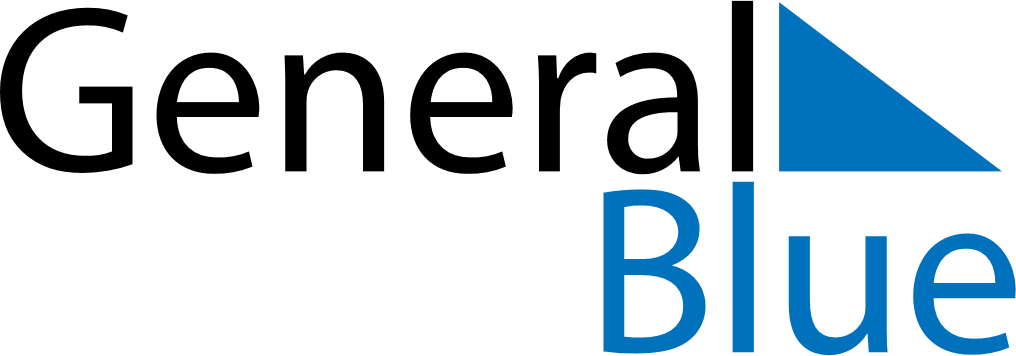 October 2018October 2018October 2018LesothoLesothoSUNMONTUEWEDTHUFRISAT123456Independence Day78910111213141516171819202122232425262728293031